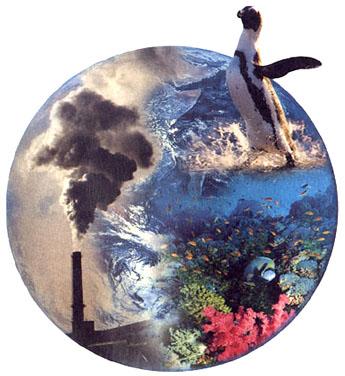 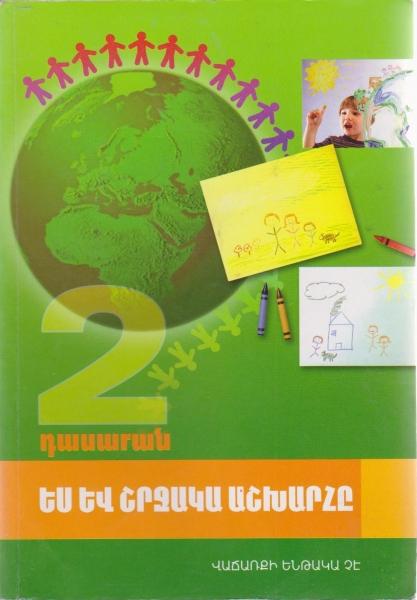 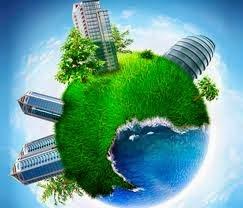 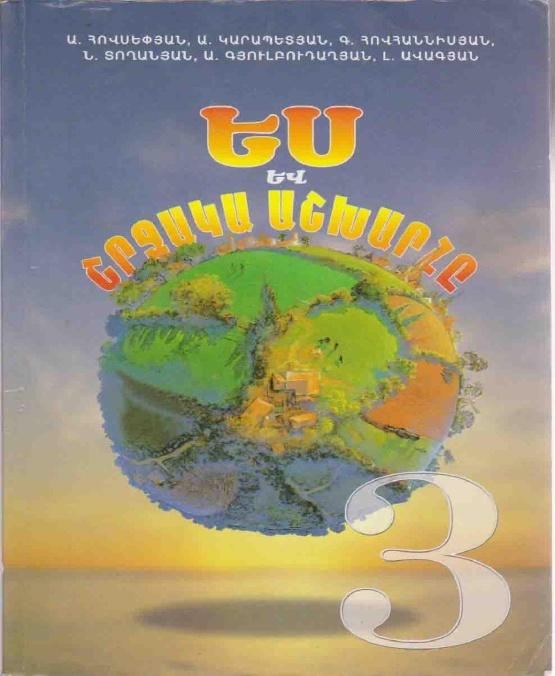 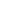 ________________________________________4-11221214………………………………………………………………..…………2022բովանդակությանընդհանուր̸ԵՎԵՎգիտելիքներըհակադրություն  ,  Reference Framework of Competences for Democratic Culture – Volume 1 (ISBN 978-92-871-8573-0) 2008